Universidade de São PauloReitor: Prof. Dr. Carlos Gilberto Carlotti JuniorEscola de Comunicações e ArtesDiretora: Profa. Dra. Brasilina PassarelliDepartamento de MúsicaChefe: Prof. Dr. Luiz Ricardo Basso BallesteroRealizaçãoDepartamento de Música da ECA/USPUniversidade de São Paulo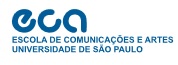 Escola de Comunicações e ArtesDepartamento de MúsicaRecital dos alunos de ClarineteMaria, José, Manoel e Pedromúsico convidado: professor24 de setembro de 201716h30Auditório Olivier ToniNome 1 (Calibri, negrito, 14, abaixo 12 pt)Currículo (Calibri, normal, 11, justificado). Espaçamento de parágrafo 1 pt. Espaçamento entre parágrafos 6 pt. xxxxxxx x xxxxxxxxxxx x xxxxxxxxx xxxxxxxxxxx x xx  x  xx xx xxxx xxxx xxxx xxxxxxxx xxx xxxxx xxxxx xxxxxxxxxx xxxxxxx xxx xxxxx xxxxx xxxxx xxxx x x  xxxxxxxx.Segundo parágrafo. xxxx xxxxxxx xxxx xxxxx xxxx xxxxxx xxxxx xxxxx xxx xx  xxxxxxxxxxxx xx xxxxxxx xxxx xxxxx xxxx xxxxxx xxxxx xxxxx xxx xx  xxxxxxxxxxxx xxxx xxx.Terceiro parágrafo. xxxx xxx xxxxxxx xxxx xxxxx xxxx xxxxxx xxxxx xxxxx xxx xx  xxxxxxxxxxxx xxxx xxx.xxxx xxxxx xxxxxx xxxxxxx xxxxxxxxxx xxxx xxxxxxxxxxxxx xxxx xxxx x.Nome 2 (Calibri, negrito, 14, abaixo 12 pt, acima 24 pt)Currículo (Calibri, normal, 11, justificado). Espaçamento de parágrafo 1 pt. Espaçamento entre parágrafos 6 pt. xxxxxxxx xx xxxxxx xxxxxxxxxxxxxxx xxxxxx xxxxxxxxxxxxx xxxxxxxxxxxx xxxxxxx xxxxx xxxxxxxxxxxxxxxxxx xxxxxxxxxxxx x xxxx xxxx  xxxxxx xxxxxxxxxxx xxxxxxxxxxx x  xxxxxxx xxx.Segundo parágrafo. xxxxxxxxxx xxxxxxxx xxxxxxx xxxx xxxxx xxxx xxxxxx xxxxx xxxxx xxx xx  xxxxxxxxxxxx xxxx xxx.x xxxxxxxxxxx xxxxx xxxxNome 3 (Calibri, negrito, 14, acima 24 pt)Currículo (Calibri, normal, 11, justificado). Espaçamento de parágrafo 1 pt. Espaçamento entre parágrafos 6 pt.Segundo parágrafo. xxxxxxxxx xxxxxx xxx xxxxxx xxxxxxxxxxxx xxxxxx xxxxxxxxxxxxxxx   xxxxxxxxx xxx xxxxxxxxx xxxxxxx xxxxxxxx xxxxxx x .Terceiro parágrafo. xxxxxxx xxxxxxxxx xxxxxxx xxxxxxxxxx xxxx xxxx  xxxxxxxxxx     xxxxxxxxxxxxx xxx xxxx x xxxxxxxxxxxx  xxxxxxxxxxx xxxxxx xxx xxxxxxxxxx xxxxxxxxxxxx xxxxxxxxxxxx xxxx x x  xxxxxxxxxxx x x  xxxxxxxxxxxxx xxxxxxxxxxxxx x xx xxxxxxxx .ProgramaClaudio Santoro (1919-1989)Sonata para violino soloAllegro com brioLentamenteAllegro graciosoRoberto Rodrigues, pianoJohannes Brahms (1833-1897)Sonata Op. 100 n.2 em Lá MaiorAllegro amabileAndante tranquilloAllegretto grazioso (quasi Andante)intervaloClaudio Santoro (1919-1989)Sonata para violino soloAllegro com brioLentamenteAllegro graciosoSonata para violino soloAllegro com brioLentamenteAllegro graciosoJohannes Brahms (1833-1897)Sonata Op. 100 n.2 em Lá MaiorAllegro amabileAndante tranquilloAllegretto grazioso (quasi Andante)